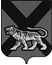 ТЕРРИТОРИАЛЬНАЯ ИЗБИРАТЕЛЬНАЯ КОМИССИЯ ГОРОДА СПАССКА-ДАЛЬНЕГОР Е Ш Е Н И Е30.11.2015			          г. Спасск-Дальний			    № 599/13916 ч. 24 мин.Об отказе в регистрации списка кандидатов, выдвинутого избирательным объединением Региональным отделениемВсероссийской Политической партии «Союз Труда» в Приморском краена досрочных выборах депутатов Думы городского округа Спасск-Дальнийседьмого созыва, назначенныхна 20 декабря 2015 годаПроверив соблюдение требований Федерального закона «Об основных гарантиях избирательных прав и права на участие в референдуме граждан Российской Федерации», Избирательного кодекса Приморского края  при выдвижении списка кандидатов Регионального отделения Всероссийской Политической партии «Союз Труда» в Приморском крае на досрочных выборах депутатов Думы городского округа Спасск-Дальний седьмого созыва, назначенных на 20 декабря 2015 года, и иных, необходимых для регистрации списка кандидатов документов, территориальная избирательная комиссия города Спасска-Дальнего установила следующее.В установленный Избирательным кодексом Приморского края срок Рабочей группой по приему и проверке подписных листов, созданной решением территориальной избирательной комиссии города Спасска-Дальнего от 30 октября 2015 года № 415/119, была проведена проверка достоверности данных, содержащихся в подписных листах с подписями избирателей, собранными в поддержку выдвижения списка кандидатов, выдвинутого Региональным отделением Всероссийской Политической партии «Союз Труда» в Приморском крае. По результатам проверки подписей в подписных листах эксперта межрайонного отдела МВД России «Спасский», а также уточненных сведений о гражданах, их документах, удостоверяющих личность и регистрацию по месту жительства, поступивших 26 ноября 2015 года в территориальную избирательную комиссию города Спасска-Дальнего из МРО № 2 УФМС РФ по ПК в ГО Спасск-Дальний, был составлен итоговый протокол, из которого следует, что к проверке было представлено 191 (сто девяносто одна) подпись, выявлено 36 (тридцать шесть) недействительных подписей (в соответствии с пунктом 3 части 11 статьи 45 Избирательного кодекса Приморского края  в папке № 1 в листах поддержки №№ 2, 4, 10, 13, 15, 16, 19, 21, 26, 28, 29, 30, 34, 35, 39; в соответствии с пунктом 6 части 11 статьи 45 Избирательного кодекса Приморского края  в папке № 1 в листах поддержки №№ 11, 14, 18, 23, 24; в соответствии с пунктами 3 и 6 части 11 статьи 45 Избирательного кодекса Приморского края в папке № 1 в листах поддержки №№ 3, 8, 17, 20, 22). Количество установленных достоверных подписей составило 155, что не соответствует количеству подписей избирателей – 173 подписи, необходимому для регистрации (0,5 % от числа избирателей округа) списка кандидатов на досрочных выборах депутатов Думы городского округа Спасск-Дальний седьмого созыва, установленному решением территориальной избирательной комиссии города Спасска-Дальнего от 30 октября 2015 года № 416/119.На основании вышеизложенного, в соответствии со статьями 26, 38 Федерального закона «Об основных гарантиях избирательных прав и права на участие в референдуме граждан Российской Федерации», статьями 26, 46 Избирательного кодекса Приморского края, на основании документов, представленных для выдвижения, регистрации списка кандидатов, выдвинутого Региональным отделением Всероссийской Политической партии «Союз Труда» в Приморском крае на досрочных выборах депутатов Думы городского округа Спасск-Дальний седьмого созыва, итогового протокола и ведомости по проверке достоверности подписей избирателей и данных об избирателях, поставивших свои подписи в поддержку выдвижения списка кандидатов, выдвинутого избирательным объединением, от 28 ноября 2015 года территориальная избирательная комиссия города Спасска-ДальнегоРЕШИЛА:Отказать 30 ноября 2015 года в регистрации списка кандидатов, выдвинутого Региональным отделением Всероссийской Политической партии «Союз Труда» в Приморском крае на досрочных выборах депутатов Думы городского округа Спасск-Дальний седьмого созыва, назначенных на 20 декабря 2015 года.Копию настоящего решения выдать уполномоченному представителю Регионального отделения Всероссийской Политической партии «Союз Труда» в Приморском крае.Уведомить дополнительный офис № 0243 Приморского отделения 8635 ПАО «Сбербанк России», расположенный по адресу: Приморский край, г. Спасск-Дальний, ул. Ленинская, 42, о необходимости прекратить все финансовые операции по специальному избирательному счету Регионального отделения Всероссийской Политической партии «Союз Труда» в Приморском крае.Направить настоящее решение в Избирательную комиссию Приморского края.Разместить настоящее решение на официальном сайте городского округа Спасск-Дальний в разделе «ТИК» в информационно-коммуникационной сети Интернет.Председатель комиссии                                                              С. А. ЧеревиковаСекретарь  комиссии                                                                     Е.Г. Бондаренко